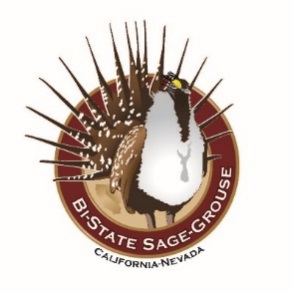 BI-STATE LOCAL AREA WORKING GROUPDraft MEETING AGENDADate: Monday January 6th, 2020Time: 1:00PM-3:30PMLocation: Bridgeport Memorial Hall73 N School St. Bridgeport, CA 93517Introductions & Review Agenda (15 minutes)USFWS Update (Steve Abele) (15 minutes)Listing decision updateLAWDP water allotment strategy talks Bi-State Tribal Natural Resource Committee Updates (15 minutes)BTNRC meetingsTraditional Ecological Summit EOC Update (15 minutes)New Service 1st agreement Commitment letters updatedTEK Summit fundingUSGS monitoring and research funding  TAC Update (Shawn Espinosa-15 minutes)2012-2018 Accomplishment Report publishedIntegrated Lek database2020 TAC priorities USGS Research & Monitoring Updates (Seth & Becca-15 minutes)Bi-State Integrated Population Model Updates Late summer fieldwork and fall capturesParker translocation Egg oilingPartner in the Spotlight: Friends of the Inyo (Jora Fogg-15 Minutes)Learn about FOI’s role in BSSG conservation effortsBi-State Accomplishment Summary (Amy Sturgill-15 Minutes)Work completed in 2019Work prioritized for 2020LAWG Satisfaction Survey and Future Goals Discussion (All-30 Minutes)Partner Updates & Schedule Next Meeting